PREFEITURA MUNICIPAL DE LAVRAS DO SUL ESTADO DO RIO GRANDE DO SUL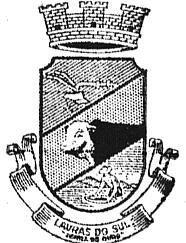 Rua Cel Mesa, 373, Centro, Cx. Postal 05- Lavras do Sul -RS Fone (55)32821266 Fax: (55)32821267E-mail: admlavras@farrapo.com.brEDITAL nº 016/2020Retifica Edital de Avaliação Preliminar de Currículos nº 014/2020 para Contratação por Prazo Determinado de EnfermeiroO Prefeito Municipal de Lavras do Sul, no uso de suas atribuições, RETIFICA o Edital nº 014/2020, no que se refere a pontuação para o cargo de Enfermeiro, conforme reavaliação dos documentos feita pela Comissão:PSS 001/2020– ENFERMEIROLavras do Sul, 20 de março de 2020.Sávio Johnston Prestes Prefeito MunicipalFrancielle Borges de Lima65.00 ptsManoela Moreira Oberto50.00 ptsCristiane Maciel Trevisan100.00 ptsLuciana Cezar Marques 30.00 ptsAngelise Penteado da Silva75.00 ptsTayane Penha Soares 10.00 ptsJanaína Martinelli Rosa100.00 ptsAndressa de Godoy Cassol50.00 pts